8 февраля на лыжной базе прошли соревнования«Лыжня России - 2020»В соревнованиях участвовали ребята подготовительной группы № 7детского сада 16 (корпус 1) (воспитатель Безматерных Татьяна Вячеславовна):Валиулин ДамирЗаморин МаксимРебята пробежали на лыжах дистанцию 500 метров, показали достойные результаты. Они получили грамоты, медали, призы и первый опыт участия в соревнованиях.Поздравляем их с началом спортивного пути, желаем дальнейших успехов и рекордов!Максим и Дамир, мы вами гордимся!Благодарим родителей за активное участие!                 Инструктор по физической культуре д/с № 16 Белокурова Ольга Владимировна.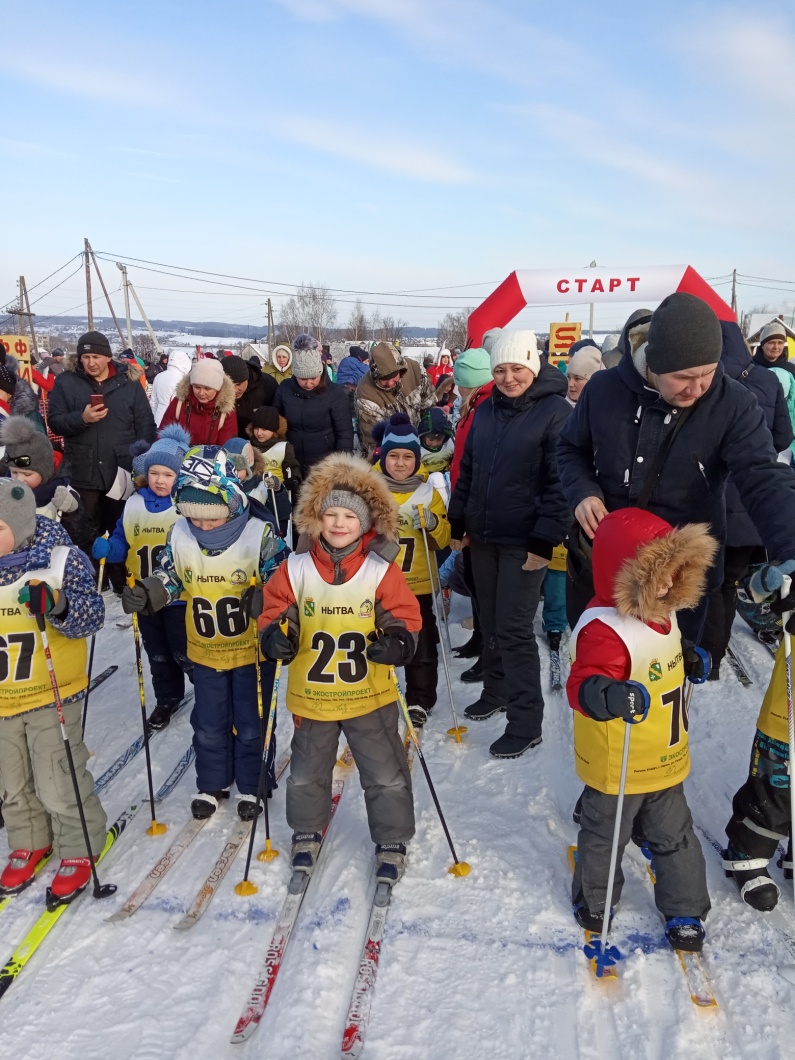 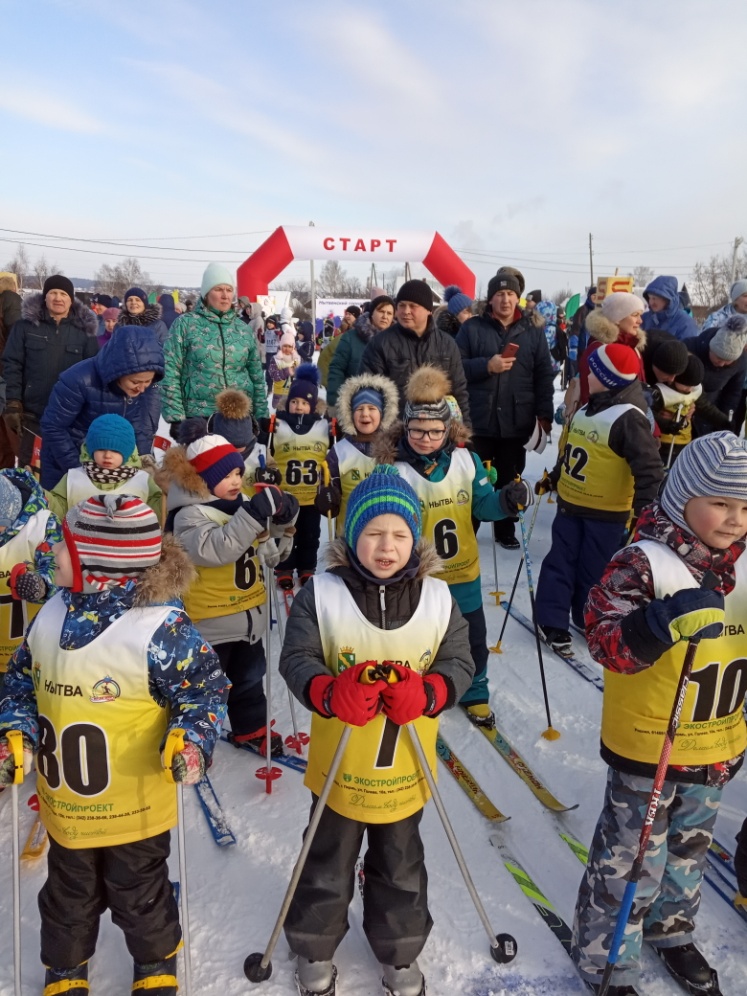 